HARRY MILLER MIDDLE SCHOOLANNOUNCEMENT FORMToday’s Date:  Tuesday, March 19, 2019Today’s ‘Pat on the Back’ goes to Zach Graham, Congratulations Zach please come to the office at break time to get your Dairy Queen coupon!___________________________________________________________________________Administration:  Mme. McCrea: Tech Club at 12:20Lego Club at 12:20Library at 12:20Teacher Mrs. Hatfield: Today’s Nutrition Month tip is: Watch out for high sugar drinks such as pop, juice and energy drinks, they provide a lot of sugar and/or caffeine that can make you crash. Choose healthy drinks like white milk and water more often.Tomorrow is reusable water bottle Wednesday.  Please see Mrs. Hatfield at break (Main Hall) to get a ballot for a chance to win a prize.Teacher:  Mr. Lowe:There will be a yearbook meeting afterschool today.Teacher: Mr. Locke:Would the following students please come to the Tech Room today at the beginning of the noon hour?Quinn McElmanJacob GardnerAlex UrquhartCarson SmithAdam GomaaCamden MillsTeacher Mrs. Throop:Today the Varsity Boys practice Tuesday from 3-4:30 followed by a final tryout for the JV Boys 4:30-6.

Tomorrow the Varsity girls practice at 3 followed by the JV girls at 4:30.

Basketball players are asked to return their uniforms to the Phys Ed office.

Thank you to those 25 students who came out for Mindful Monday lunch time Yoga yesterday. This will be a weekly activity. If you would like to participate you can also bring your own mat. See you next Monday.

Intramurals today is for grade 7 and you are playing volleyball.
Thoughtful Tuesday:  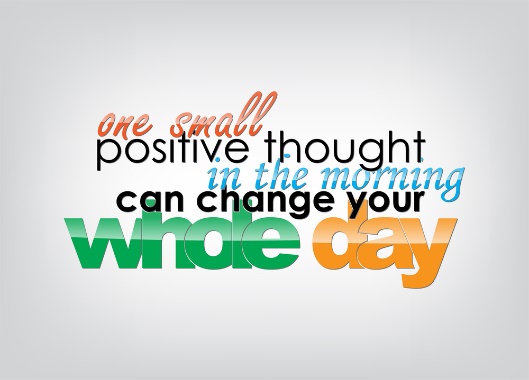 